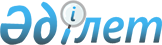 О внесении изменений и дополнений в приказ Министра внутренних дел Республики Казахстан от 16 июня 2001 года № 473 "Об утверждении Правил приема в средние профессиональные учебные заведения Министерства внутренних дел Республики Казахстан"
					
			Утративший силу
			
			
		
					Приказ и.о. Министра внутренних дел Республики Казахстан от 25 мая 2005 года № 308. Зарегистрирован в Министерстве юстиции Республики Казахстан 20 июня 2005 года № 3682. Утратил силу приказом и.о. Министра внутренних дел Республики Казахстан от 5 августа 2010 года № 341

      Сноска. Утратил силу приказом и.о. Министра внутренних дел РК от 05.08.2010 № 341 (порядок введения в действие см. п. 3).      В соответствии с приказом Министра образования и науки Республики Казахстан от 15 апреля 2005 года N 244 "Об утверждении Типовых правил приема на обучение в средние профессиональные учебные заведения Республики Казахстан", зарегистрированным в Реестре государственной регистрации нормативных правовых актов за N 3627, и в целях повышения качества организации приема в средние профессиональные учебные заведения Министерства внутренних дел Республики Казахстан ПРИКАЗЫВАЮ: 

      1. Внести в приказ Министра внутренних дел Республики Казахстан от 16 июня 2001 года N 473 "Об утверждении Правил приема в средние профессиональные учебные заведения Министерства внутренних дел Республики Казахстан" (зарегистрированный в Реестре государственной регистрации нормативных правовых актов за N 1585, опубликованный в сентябре 2001 г. в Бюллетене нормативных правовых актов центральных исполнительных и иных государственных органов Республики Казахстан N 31, с изменениями и дополнениями, внесенными приказом Министра внутренних дел Республики Казахстан от 2 июня 2004 года N 309, зарегистрированным в Реестре государственной регистрации нормативных правовых актов за N 2900) следующие изменения и дополнения: 

      в Правилах приема в средние профессиональные учебные заведения Министерства внутренних дел Республики Казахстан, утвержденных указанным приказом: 

      дополнить пунктом 2-2 следующего содержания: 

      "2-2. Для соблюдения территориального принципа подготовки кадров при приеме в колледжи МВД могут создаваться региональные выездные приемные комиссии МВД Республики Казахстан. Персональный состав региональных выездных приемных комиссий МВД Республики Казахстан утверждается приказом Министра внутренних дел Республики Казахстан."; 

      пункт 3 изложить в следующей редакции: 

      "3. Вступительные экзамены для граждан, имеющих среднее общее образование (выпускники общеобразовательных школ текущего года с узбекским, уйгурским и таджикским языком обучения, а также прошлых лет) проводятся по трем предметам в объеме учебных программ среднего общего образования."; 

      в пункте 4: 

      в абзаце втором знак "N" исключить; 

      абзац шестой исключить; 

      в абзаце втором пункта 5 слова "1,5 астрономических часа" заменить словами "2 часа 15 минут"; 

      пункт 8 изложить в следующей редакции: 

      "8. Зачисление граждан в число курсантов колледжа МВД производится на открытом заседании комиссии по конкурсу с учетом результатов отбора по медицинским, физическим и психофизиологическим показателям и выделенных Министерству внутренних дел Республики Казахстан, Департаментам внутренних дел городов Астаны, Алматы, областей и на транспорте приемных мест. 

      Конкурс проводится: 

      на основе баллов сертификатов, выданных по результатам единого национального тестирования текущего года (далее - ЕНТ); 

      на основе баллов сертификатов, выданных по результатам вступительных экзаменов, проведенных в форме комплексного тестирования для поступающих в высшие учебные заведения; 

      на основе баллов, полученных по результатам вступительных экзаменов в форме тестирования, проведенных учебным заведением. 

      При проведении конкурса на зачисление учитывается сумма баллов из трех предметов, указанных в сертификатах ЕНТ или комплексного тестирования."; 

      пункт 11 изложить в следующей редакции: 

      "11. В целях обеспечения соблюдения единых требований и разрешения спорных вопросов при оценке тестовых заданий (вопросов), защиты прав поступающих в учебном заведении создается апелляционная комиссия. 

      Гражданин, не согласный с результатами тестирования, имеет право на апелляцию. 

      Апелляция подается в приемную комиссию в течение суток после объявления результатов вступительных экзаменов и после этого рассматривается апелляционной комиссией с участием заявителя и принимает решение.". 

      2. Департаменту воспитательной и кадровой работы Министерства внутренних дел Республики Казахстан (Умурзаков Б.Н.) обеспечить государственную регистрацию настоящего приказа в Министерстве юстиции Республики Казахстан. 

      3. Контроль за исполнением настоящего приказа возложить на Департамент воспитательной и кадровой работы Министерства внутренних дел Республики Казахстан (Умурзаков Б.Н.). 

      4. Настоящий приказ вводится в действие со дня официального опубликования.       И.о.министра 

      генерал-майор полиции       "Согласовано"       И.о. министра 

      образования и науки 

      Республики Казахстан 

      ____________________ 

 

      27 мая 2005 года 
					© 2012. РГП на ПХВ «Институт законодательства и правовой информации Республики Казахстан» Министерства юстиции Республики Казахстан
				